Les objets techniques : le vélo (suite) Lire attentivement les documents de la page 157 puis répondre aux questions :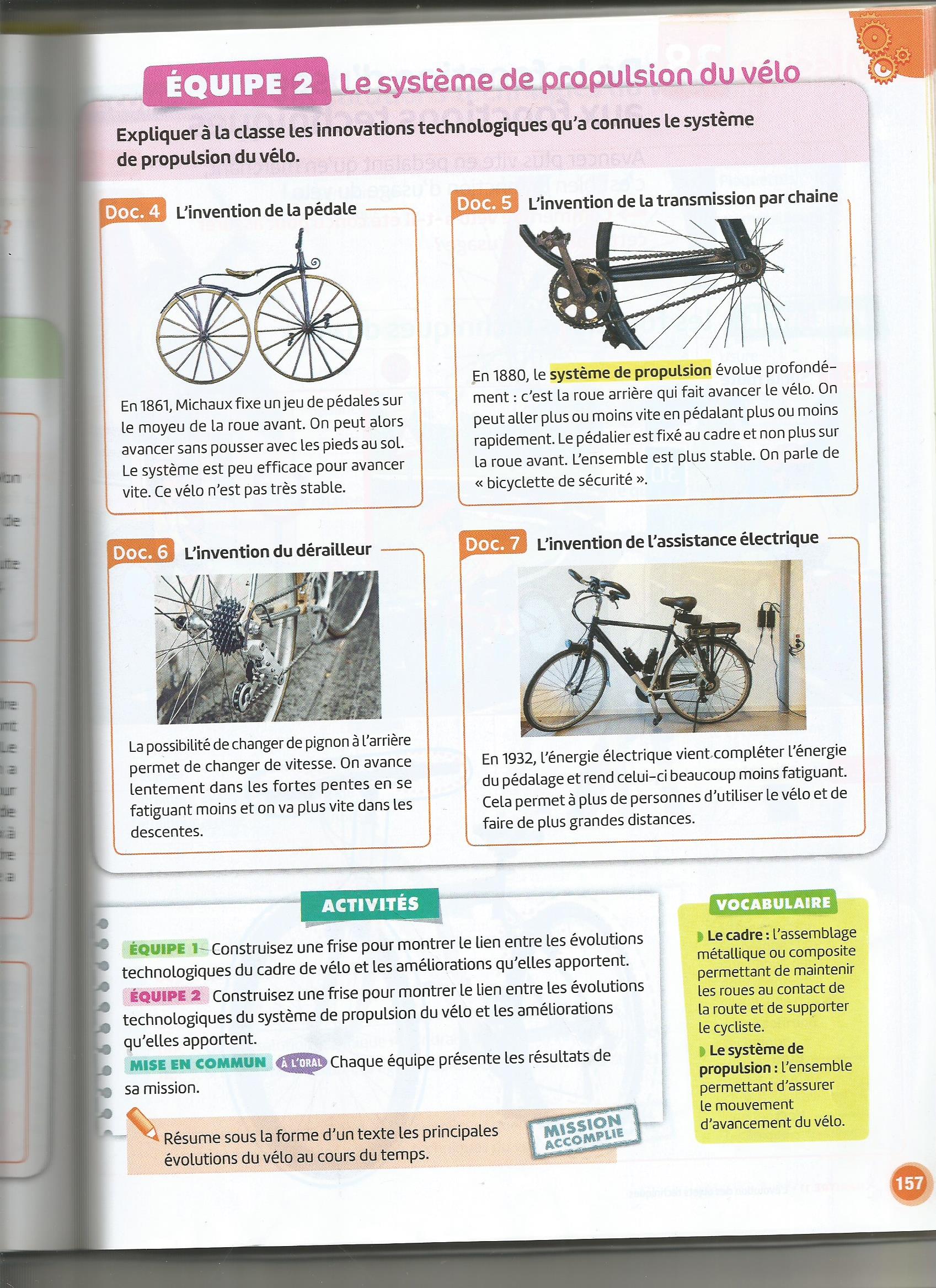 Docs 4 à 6Compléter le tableau suivant :Pour conclure, compléter le texte suivant par le mot ou l’expression convenable :La …………………..   ……………………….  du vélo reste globalement inchangée.Mais les …………………………… et les ……………………..    …………………….. ont beaucoup évolué au fil du temps.Ces ………………………. ont rendu chaque fois le vélo plus efficace. Plus rapide et plus solide par exemple. 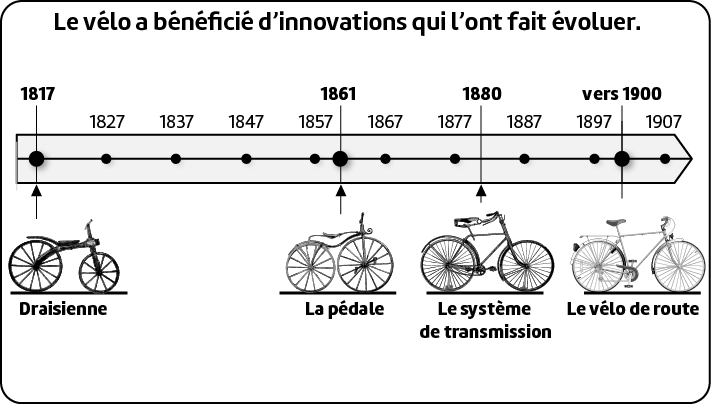 Petite recherche : Légender les éléments du vélo avec les mots suivants :chaîne, rayon, selle, freins arrière, commande de freins, guidon, dérailleur arrière, pneumatiques, pédales, cadre, pédalier, pignon.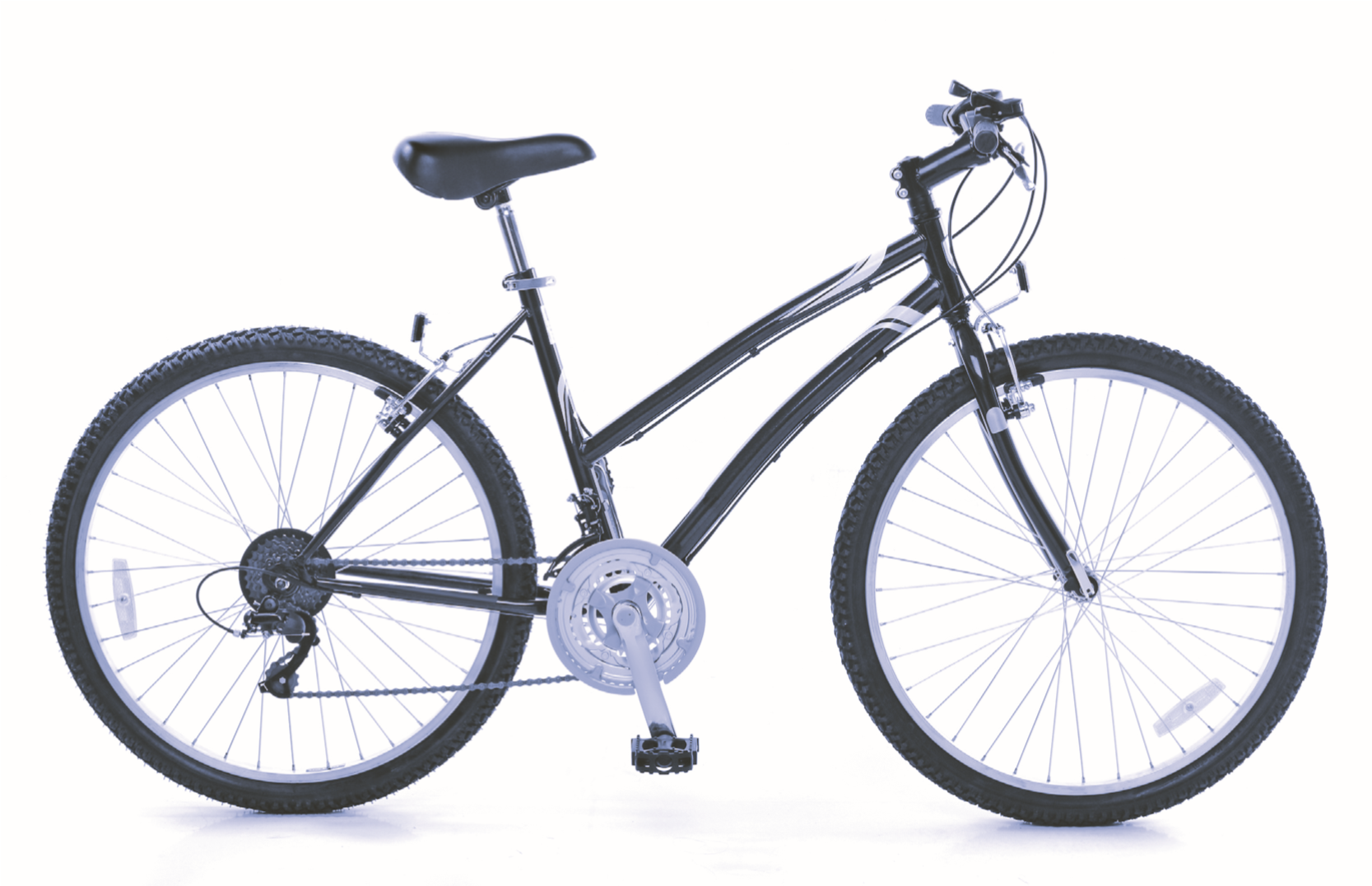 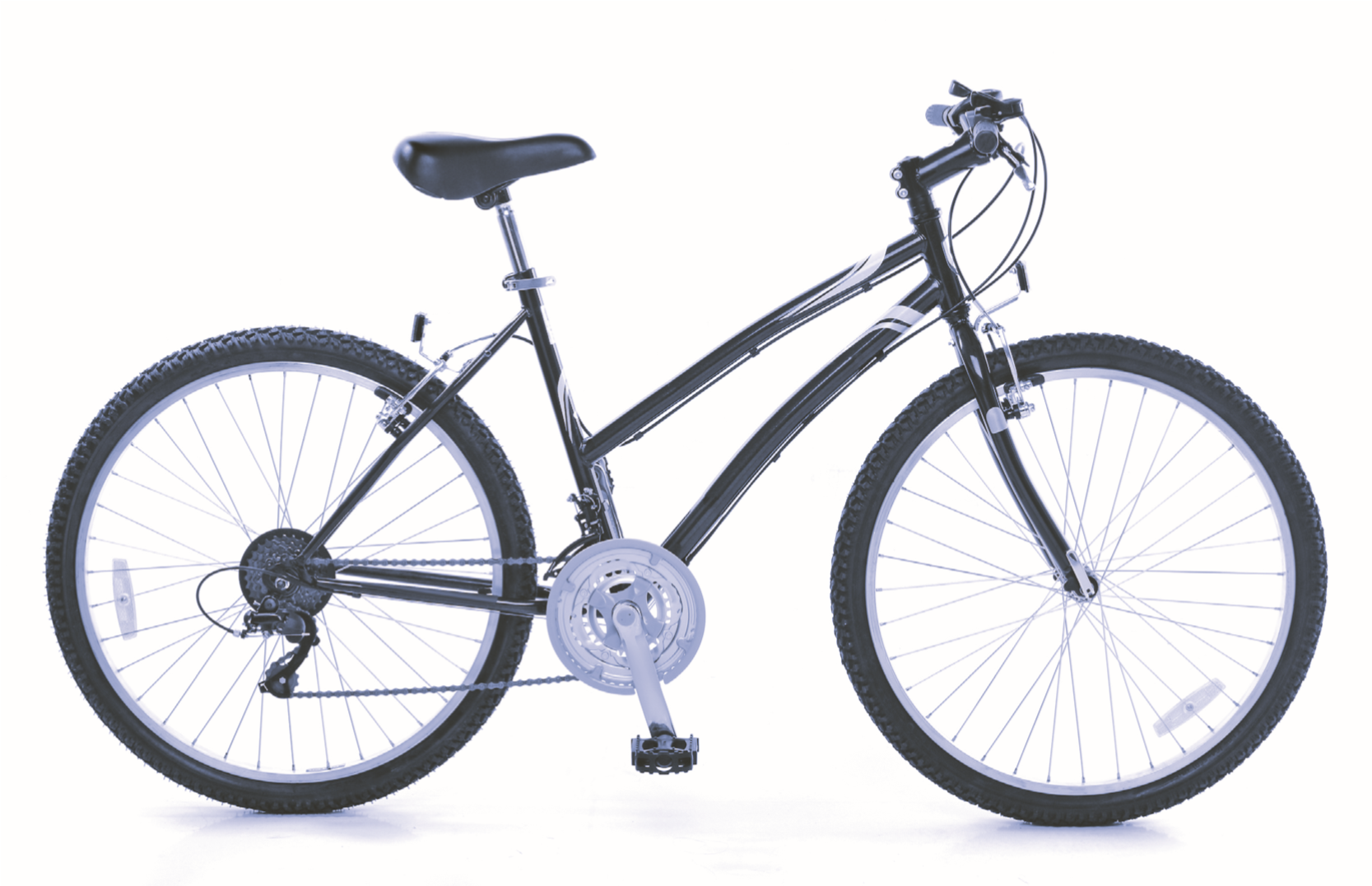 Collège des Dominicaines de notre Dame de la Délivrande – Araya-Classe : CM2                                                                  Juin  2020 – 1ère  semaineNom : ________________________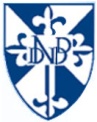 TitreDate d’inventionAmélioration apportée au vélo Doc.4Doc.5Doc.6